Муниципальное автономное дошкольное образовательное учреждение городского округа СаранскЦЕНТР  РАЗВИТИЯ  РЕБЕНКА - ДЕТСКИЙ  САД  №90. Саранск,							 Телефон: (8342) 56-10-68Республика Мордовия,						 Телефакс: (8342) 56-00-24Ярославская 13.							E-mail :madou90@yandex.ruЛицевой счет   №30069U22070 МАДОУ «Центр развития ребенка – детский  сад №90» в УФК по Республике МордовияОГРН 1021301117452 ОКПО 21650564ИНН 1328049249, КПП 132801001                                            1.ВведениеИнновационный педагогический опыт работы«Развитие математических способностей детей старшего дошкольного возраста посредством игровой деятельности»воспитателя МАДОУ «Центр развития ребенка – детский сад № 90»Безруковой Русланы Шамильевныпервая квалификационная категориявысшее, Красноярский государственный педагогический университет, 2000. Преподаватель дошкольной педагогики и психологии по специальности «Дошкольная педагогика и психология»Обоснование актуальности и перспективности опыта. Его значение для совершенствования учебно-воспитательного процесса.Социальные изменения в нашей стране, существенные изменения программы начальной школы повышают соответственно и требования к подготовке детей к школе в условиях дошкольного учреждения. Требуется поиск новых подходов к организации работы по формированию математических способностей у дошкольников. Готовность к школьному обучению определяется не столько суммой знаний, умений, навыков, сколько тем, в какую деятельность эти умения включены. Конечно, основная роль в формировании математических представлений старших дошкольников принадлежит обучению. Но учитывая то, что игра занимает главное место в жизни ребенка и делает процесс познания интересным и занимательным, мне стало интересно, как посредством игры можно повысить эффективность познания и применения уже имеющихся математических знаний старших дошкольников.Специфика игровых форм организации обучения заключается в том, что взрослый может влиять на детей опосредованно: через правила игры и игровые действия. Поэтому игра как форма организации обучения занимает особое место при выборе средств повышения эффективности педагогического процесса, поскольку она позволяет использовать фактор само- и взаимообучения детей.В дидактической игре  учебное содержание включено в правила игры и игровые действия. Это обеспечивает активное усвоение данного содержания каждым ребенком, поскольку мотив выполнения учебных заданий носит игровой характер. Поэтому тема развития математических способностей посредством игры будет актуальна еще долгое время.Теоретическая база опыта.Многие видные психологи и педагоги (П.Я.Гальперин, Т.В.Тарунтаева) считали,что формирование у ребят математических представлений должно опираться на предметно-чувственную деятельность, в процессе которой легче усвоить весь объем знаний и умений, осознанно овладеть навыками счета, измерения, другими словами приобрести прочную основу ориентировки в общих математических понятиях.По мнению психолога А.В. Запорожца, игра дает возможность воссоздать в активной наглядно-действенной форме неизмеримо более широкие сферы деятельности, далеко выходящие за пределы личной практики ребенка. В игре дошкольник с помощью своих движений и действий с игрушками активно воссоздает труд и быт окружающих взрослых, события их жизни, отношения между ними… Тем самым складываются  необходимые условия для осознания ребенком этих новых областей действительности, а вместе с тем и для развития  соответствующих способностей.В нашем дошкольном учреждении реализуется программа «От рождения до школы» (под ред. Н.Е. Вераксы, Т.С. Комаровой, М.А. Васильевой), где достаточно полно освещен раздел по формированию математических представлений дошкольников, поэтому в своей работе я придерживаюсь ее. Формирование элементарных математических представлений  представлено  И.А. Помораевой, В.А. Позиной. Предложенная авторами  программа не предполагает  прямого обучения, способного отрицательно  повлиять  на осмысление и самостоятельное выполнение ребенком математических  заданий, а подразумевает создание ситуации содеятельности, содружества, обеспечивает детям равные возможности.Ведущей педагогической идеей опыта является формирование у детей математических способностей и умения использовать приобретенные математические знания в  условиях новой  деятельности.Новизна опыта заключается в разработке и совершенствовании методов практического применения математических знаний в деятельности, привлекательной для дошкольников.2. Технология опыта. Система конкретных педагогических действий, содержание, методы, приемы воспитания и обучения.Цель: Развитие познавательных и творческих способностей: умение обобщать, сравнивать, выявлять и устанавливать закономерности, связи и отношения, решать проблемы, предвидеть результат.Задачи: -развитие познавательной активности,-формирование отношения к математике, как к науке,-привитие интереса к интеллектуальной деятельности (размышлению, рассуждению, поиску различных вариантов решения задачи).-построении простых высказываний о сущности явлений, свойств, отношений.Методически планируя работу, я постаралась включать математическое содержание в контекст традиционных видов детской деятельности: игры, рисования, лепки, прогулки, труда…Это позволило избежать огромного количества фронтальных математических занятий, которые так утомляют детей.Для того чтобы развернуть сюжетно-дидактические игры, в которых дети стали бы использовать математические знания, необходимо было наполнить «старые», бытующие игры новым содержанием. Решение этой задачи заключалось в ином подходе к ознакомлению с уже известным детям трудом взрослых, в необходимости показать, что качество и результат их деятельности зависит от применения счета и измерения. А для этого потребовалось создать такие игровые ситуации и условия, в которых у ребенка возникло осознание практической необходимости в математических действиях.В своей работе я старалась подбирать игры и другой занимательный материал учитывая психические особенности развития ребенка-дошкольника. Основополагающим при отборе содержания было прохождение материала  через все общепризнанные разделы методики:1. Множество2. Количество и счет3. Величина4. Геометрические фигуры5. Ориентировка в пространстве6. Ориентировка во времениВ процессе  работы стало ясно, что использование дидактических игр может быть эффективным только при условии превращения их в самостоятельную деятельность детей, а для этого дети должны хорошо владеть игровыми умениями и навыками. Я поняла, что для начала необходимо научить ребят правилам, а также способам взаимодействия, познакомить с типами игр. Например, настольно-печатные игры можно условно разделить на 3 типа: лото, домино, маршрутные. И я начала обучение этим играм с самых простых. Таковыми, на мой взгляд, являются различные лото, построенные по принципу парности. Знакомить детей с тем или иным типом игр я начала поэтапно: прежде познакомила детей с правилами игры, а только потом  стала учить правилам взаимодействия между ее участниками. При этом поняла, что целесообразнее объединять более сильного ребенка с менее сильным.Сложнее оказалось с играми  по типу детского домино, несмотря на то, что в основе тоже лежит принцип парности. Правила  таких игр я объясняла  на упрощенном варианте, на игре «Кому сколько?»Наиболее сложными для детей стали игры типа маршрутных. Эти игры требуют наличие партнера. Однако такие игры чаще не требуют от играющих речевых контактов, достаточно бывает лишь практического взаимодействия.Общение возникает только в случаях нарушения одним из них правил. К тому же, по моим наблюдениям,  эти игры способствуют появлению духа соперничества, а это имеет как положительное, так и отрицательное значение. Стремление всех игроков к выигрышу стимулирует взаимоконтроль. Однако  имели место и случаи обмана  между партнерами по игре. Если это не регулировать, то может привести к утрате роли этих игр в воспитании. Предупреждать такие случаи я стала введением в маршрутные игры новых элементов: например, выполнив правила игры -подобрав нужную картинку, ребенок рассказывает, что нарисовано на картинке. За хороший рассказ он получает такую же картинку. Выигрывает тот, кто первым приходит к концу маршрута (выкладывает все плашки) и у кого окажется больше картинок. Но такое дополнительное правило  вводило постепенно, после усвоения основных.Дидактические игры  я использовала не только для закрепления конкретных знаний и умений, но и как средство подготовки детей к восприятию нового материала. Например, некоторые дети с трудом выделяли количественные отношения среди других свойства  предметов. Моделирование количественных отношений позволяет показать их ребенку наглядно. Однако прежде он должен усвоить принцип замещения. Решению этой задачи мне послужила игра «Разложи картинки».Также мной использовались сюжетно-дидактические игры, в которых дети, играя  в профессии, воспроизводят труд взрослых, а также одновременно учатся выполнению правил и математических действий в бытовой обстановке. Детям были предложены такие игры «Бензозаправочная станция», «Магазин», «Молочная ферма», «Почта».Игры были организованы так что в них: во-первых, в качестве способа выполнения игровых действий возникала объективная необходимость в практическом применении счета и измерения; во-вторых содержание игры и практические действия были интересными и представляли возможность для проявления самостоятельности и инициативы детей.Итак, игра может быть использована для решения самых разных учебных задач. Закрепление учебного материала, формирование практических умений и навыков лучше и эффективнее осуществлять с помощью игры. Но все же объяснять детям, например, правила счета лучше в ситуации прямого обучения, а упражнять их в счете целесообразно в процессе игр любого типа.Работа была бы не полной, если бы не было привлечено внимание к этой проблеме со стороны родителей, для которых на каждом собрании подчеркивалось значение игровой деятельности для развития математических способностей  старших дошкольников. Для них были подготовлены консультации «Как научить ребенка считать», «Поиграй со мною, мама», «Дидактическая игра как средство закрепления знаний дошкольников».В группе были созданы все условия для самостоятельной математической активности детей. В шаговой доступности расположены дидактические игры, пособия, счетный материал, разнообразие игр лото, домино. Математический уголок также содержит измерительные приборы (часы, весы), числовые фризы, различные игры-головоломки.3. Анализ результативности. В ходе проведенной работы можно увидеть, что игры детей стали иметь более развернутый сюжет, включать разнообразные роли, и не обязательно с математическим содержанием, но определенные игровые задачи  решались  на основе усвоенных на занятиях математических знаний. Например, как в игре «Ателье»: где чтобы отмерить и сшить платье потребовалось воспользоваться знанием условной мерки. Усвоенные правила и способы действия дети стали переносить в другие игры с новыми объектами.У детей появилась способность находить в предмете как можно больше свойств и использовать их для поиска предметов с противоположными свойствами, сравнивать предметы друг с другом, выделяя в них общее  и различное.Дети демонстрируют повышение  уровня мыслительных операций (анализ, синтез,сравнение, классификация). Ребята научились свободно мыслить, что проявлялось в выдвижении  гипотез, разнообразных вариантов решения поставленной задачи. Можно отметить также целенаправленность мышления, проявляющегося в четкой ориентации на выделение существенного в явлениях, в использовании обобщенных схем анализа, в осознании собственных способов мышления. Адресные рекомендации по использованию опыта. Представленный опыт может быть интересен педагогам, которые ведут работу по формированию математических представлений дошкольников. Опыт может быть использован педагогами, молодыми специалистами дошкольных учреждений, а  также родителями.                                  4.  Список литературы1. Веракса Н.Е. Основная образовательная программа дошкольного образования «От рождения до школы» / под редакцией Н. Е. Вераксы, Т. С. Комаровой, М. А. Васильевой. – М.: Мозаика-синтез, 2018. –  352 с.2. Воспитание детей в игре./Сост.: А.К. Бондаренко, А.И. Матусик; Под ред. Д.В. Менджерицкой. –М.:Просвещение, 1979.3. Дьяченко О. Возможности развития умственных способностей дошкольников / Дошкольное воспитание, 1993. №11.с.43          4.ПомораеваИ.А., ПозинаВ.А.  Формирование элементарных математических представлений: Подготовительная к школе группа. – М.: МОЗАИКА-СИНТЕЗ, 2017.5. Репина Г.А. Математическое развитие дошкольников. М., 2008.6. Смоленцева А.А. / Сюжетно-дидактические игры с математическим содержанием/ Смоленцева А.А. – М.:Просвещение, 1993.7. Сорокина А.И. Дидактические игры  в детском саду. Пособие для воспитателя детского сада .- М.: Просвещение, 1982.8. Тарунтаева Т.В. Формирование элементарных математических представлений/ М., 19809. Умственное воспитание детей дошкольного возраста / Под редакцией  Поддьякова, Н.Н. СохинаФ.А.,. – М.: Просвещение, 1984.10. Щербакова Е.И. Методика обучения математике в детском саду. М., 1998.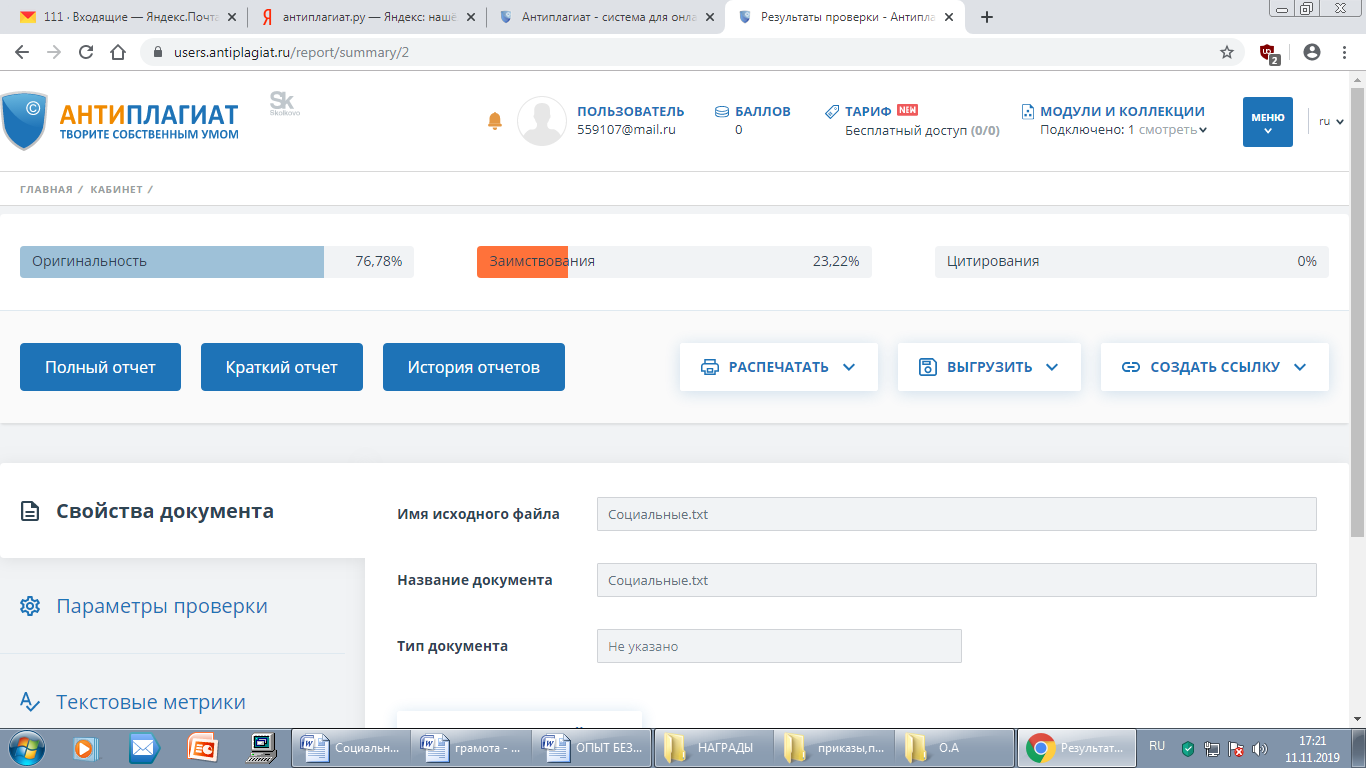 